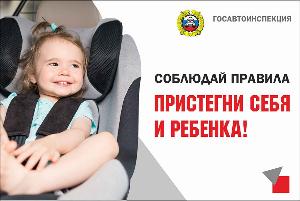 С начала 2020 года  зарегистрировано  967 ДТП с пострадавшими, в которых 29 человек погибло, 10 погибших участников дорожного движения не были пристегнуты штатным ремнем безопасности в момент ДТП. В соответствии с правилами дорожного движения  при движении на транспортном средстве, оборудованном ремнями безопасности, водитель обязан быть пристегнутым и не перевозить не пристегнутых пассажиров.Согласно исследованиям центров транспортной безопасности, использование ремней безопасности снижает вероятность гибели или получения травм при дорожно-транспортных происшествиях для водителя и пассажира переднего сиденья — на 50%, для пассажиров заднего сиденья — на 25%. При опрокидывании пристегнутый ремень безопасности повышает шансы на выживание в пять раз. Водителям следует помнить, что статьей 12.6 Кодекса об административных правонарушениях Российской Федерации «Управление транспортным средством водителем, не пристегнутым ремнем безопасности, а также перевозка таких пассажиров» предусмотрена административная ответственность в виде административного штрафа в размере 1000 рублей.Если в салоне автомобиля находится ребенок, для его перевозки необходимо использовать детское удерживающее устройство.  Перевозка детей в возрасте младше 7 лет в легковом автомобиле, должна осуществляться с исключительно с  использованием детских удерживающих устройств, соответствующих весу и росту ребенка. Перевозка детей в возрасте от 7 до 11 лет (включительно) в  автомобиле, должна осуществляться с использованием детских удерживающих  устройств, соответствующих весу и росту ребенка, или с использованием ремней безопасности, а на переднем сиденье легкового автомобиля - только в автокресле.В  соответствии со статьей 12.23 КоАП РФ, за нарушение правил перевозки детей в автомобиле предусмотрено административное наказание в виде штрафа в размере 3000 рублей.С начала года при дорожно-транспортном происшествии пострадало 36 детей - пассажиров, 5 из них получили травмы, в том числе, по причине отсутствия детского кресла в автомобиле.Отдел ГИБДД Управления МВД России по г. Н. Новгороду